JOURNÉE D’INFORMATION 
ESPACE TARTALIN 435 rue de l’Eglise – 79230 – AIFFRES 
19 septembre 2021
10h - 17h30RÉSERVATION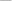 NOM : 					Prénom : Adresse : Code postal : 				Ville :Téléphone * : 				* Obligatoire pour contact éventuel
Adresse mail  *: 					Etes vous membre du CIRIS ?  	oui 			non 	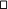 ENTREE GRATUITEPlaces limitées à 300 personnes – Pause déjeuner : pique-nique à l’extérieur. Port du masque obligatoire – gel hydro-alcoolique à disposition – distanciation.Signature, Nom, prénom, e-mail des personnes qui vous accompagnent : ............................................................................................................................................................................................................................................................................................................................................................... Le CIRIS est uniquement financé par vos dons et exclusivement géré par des bénévoles. A retourner à 
CIRIS – BP 9 – 17550 DOLUS d’Oléron avant le 5 septembre 2021JOURNEE D’INFORMATION
19 SEPTEMBRE 2021ESPACE TARTALIN
435 rue de l’Eglise – 79230 AIFFRES
10h à 17h30CONFERENCEDe  Sylvie BELJANSKI
« Gagner la lutte contre le CANCER : La Découverte dont la République n’a pas voulu. » Sylvie BELJANSKI expliquera les recherches poursuivies aux Etats-Unis par la Fondation Beljanski avec la participation du CIRIS. Le titre de cette conférence est également le titre de son livre, disponible depuis le 16 septembre 2019 aux éditions « Le Souffle d’Or ».Nous restons vigilants et nous nous adapterons au mieux : - impossibilité de déplacement pour Sylvie BELJANSKI  vidéo ou visio-conférence.
- restriction de rassemblement : actuellement les réunions de travail sont possibles.
Nous vous ferons une présentation de l’association CIRIS et de la Fondation Beljanski. Nous vous donnerons les dernières informations sr la continuité du CIRIS au travers la Fondation Beljanski.
Le Docteur Patrick FONTANAUD partagera son expérience autour des compléments alimentaires Beljanski.Ce sera l’occasion de trouver des réponses à vos questions et de mieux connaître l’utilisation des produits Beljanski. Ceux qui le désirent pourront témoigner de leurs parcours.ENTREE GRATUITELa période que nous traversons nous oblige à certaines restrictions :- Port du masque obligatoire.- Gel hydro-alcoolique à disposition.
- Distanciation.
- Places limitées à 300 personnes. Ce qui implique une :
   			Réservation obligatoire, avant le 5 septembre 2021,dans la limite des places disponibles.Apportez votre pique-nique, la pause déjeuner est autorisée en extérieur.L’accès de cette journée est uniquement sur réservation afin de limiter le nombre de personnes présentes mais également la possibilité de prévenir les personnes inscrites en cas d’interdiction de rassemblement au dernier moment.N’hésitez pas à venir accompagné, les personnes non-adhérentes au CIRIS, qui désirent participer à cette journée, sont les bienvenues. Le CIRIS, c’est vous, l’organisation de cette journée repose entièrement sur des bénévoles. 
Vous pouvez faire votre réservation : par courrier à CIRIS – BP 9 – 17550 DOLUS d’Oléron ou par internet sur le site www.beljanski.info.